Obecní úřad SkorkovSkorkov 29,582 53 SkorkovČ.j: 3/2023-DoVyřizuje: Roman Dolejší, místostarosta obceDodejkou do vlastních rukou účastník řízeníTibor Néma, Lenka NémováSkorkov 6582 53 Skorkov                                                                                                         Ve Skorkově dne 3.3.2023Oznámení o zahájení správního řízeníDne 3.3.2023 byla podána žádost paní Lenkou Némovou a Tiborem Némou dle § 8 odst.1 zákona č.114/1992 Sb., o ochraně přírody a krajiny, ve znění pozdějších předpisů, o povolení pokácení dřevin rostoucích mimo les, nacházejících se na p.č. 50/2 k.ú. Skorkov u Herálce Číslo parcely pozemku, kde se dřeviny nacházejí: 50/2
Katastrální území: Skorkov u Herálce
Specifikace dřevin (počet, druh a obvod kmene stromu(ů) ve výšce 130 cm nad zemí dřevin ke kácení):
1 ks jasan ztepilý - obvod 186 cm 
Zdůvodnění žádosti: Jedná se o dřevinu, která svým vzrůstem ohrožuje okolní stavby. Uvedeným dnem bylo zahájeno správní řízeníObecní úřad Skorkov jako příslušný orgán státní zprávy ochrany přírody a krajiny podle ustanovení § 76 odst.1 písm.a) zákona ČNR č.114/1992 Sb.,o ochraně přírody a krajiny, v pozdějších zněních a v souladu s § 47 odst.1 zákona č.500/2004 Sb., správní řád uvědomuje všechny známé účastníky o zahájení uvedeného řízení.Účastníci řízení mají možnost nahlížet do podkladů řízení na Obecním úřadě Skorkov (po telefonické domluvě termínu) a písemně k němu podávat připomínky, vyjádření, návrhy apod. na OÚ Skorkov do 15 dnů od obdržení tohoto oznámení, poté bude rozhodnuto.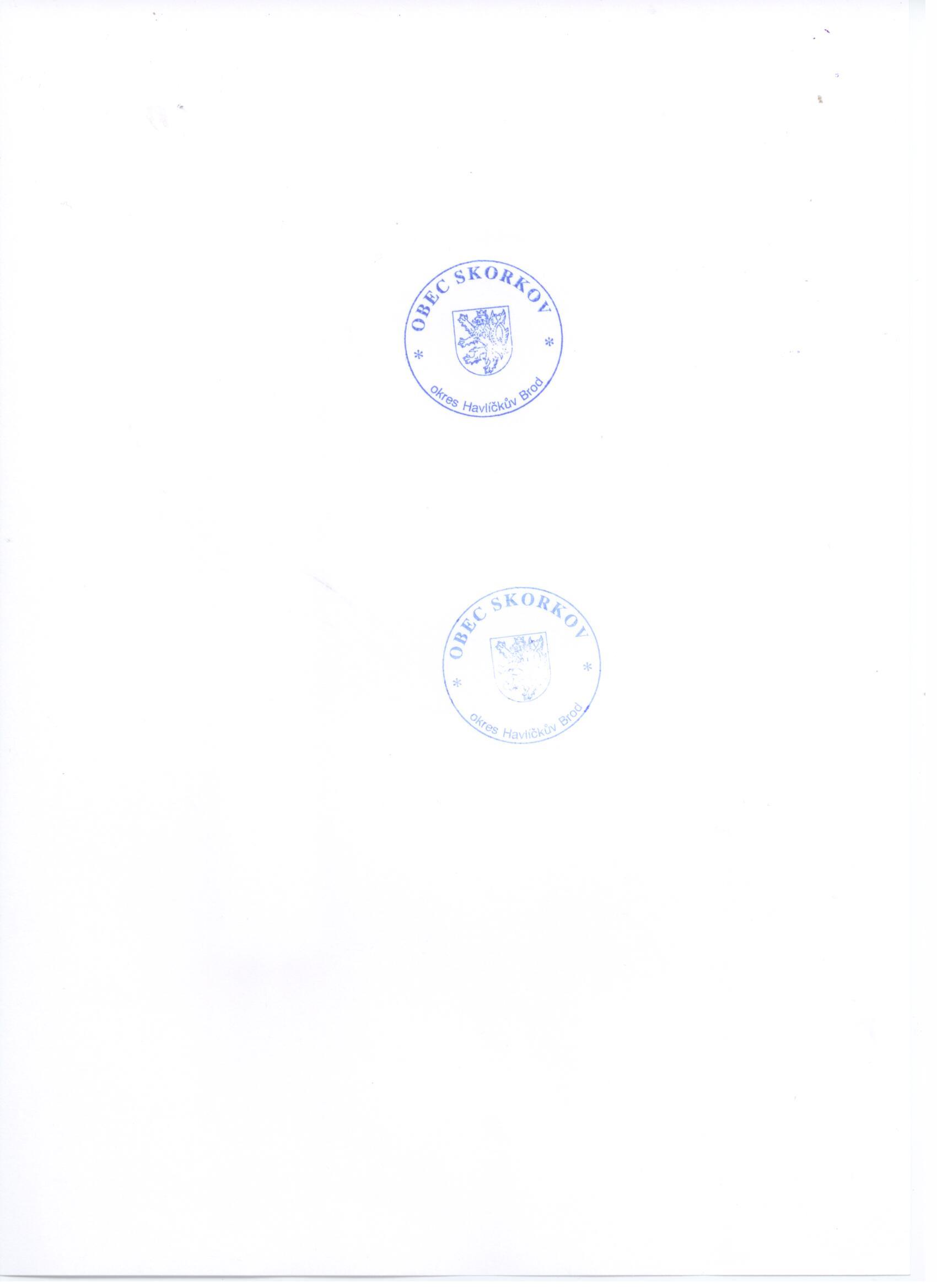 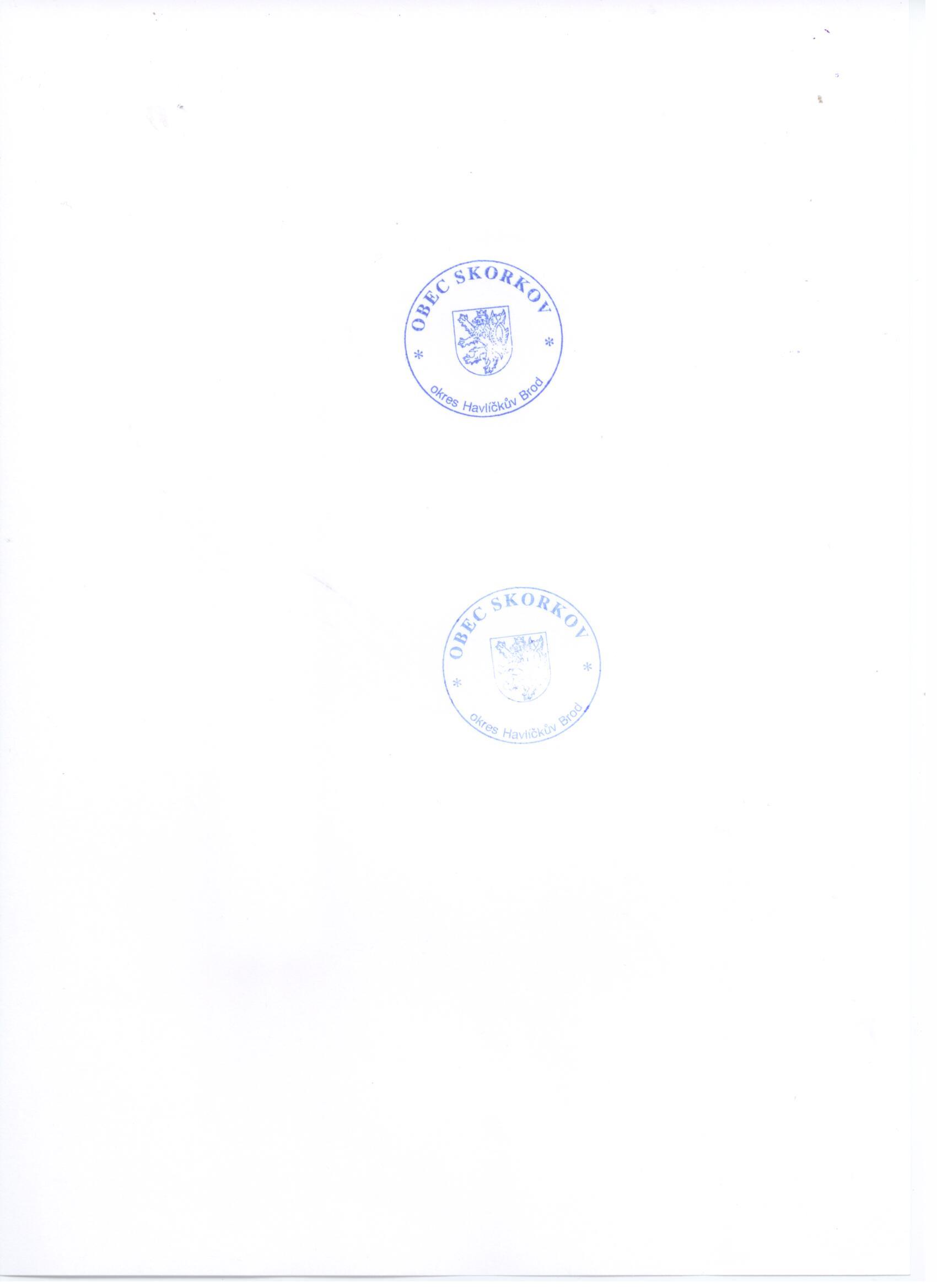 Roman Dolejšímístostarosta obce Skorkov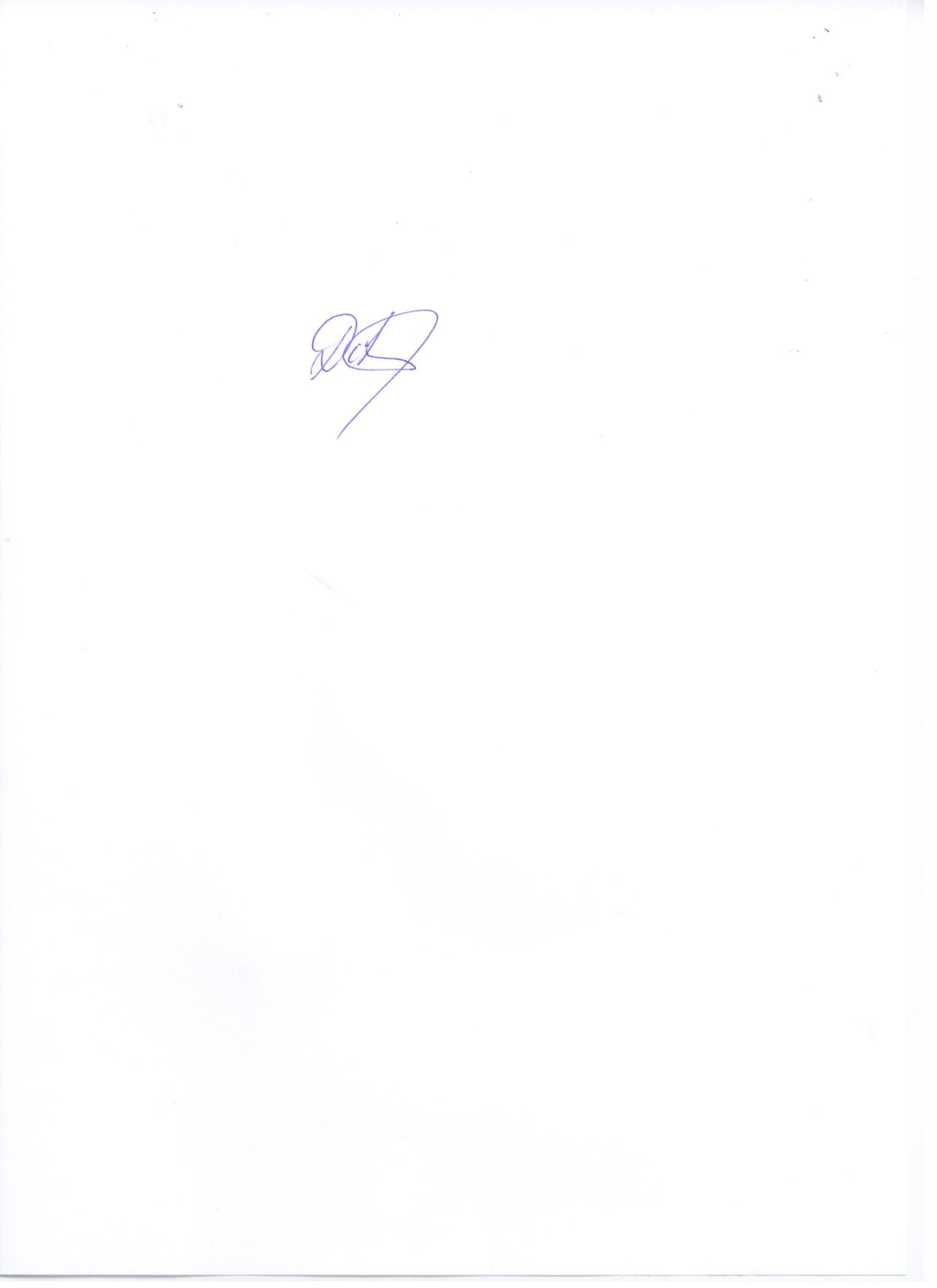 RozdělovníkÚčastníci řízení na doručenkuKraj Vysočina                                                                                          Žižkova 1882/57, 587 33 JihlavaLenka Némová, Tibor Néma                                                                 Skorkov 6, 582 53 Skorkov